15.06.2020 r. Klasa 5 B  – TECHNIKATemat: Korzystanie z instalacji domowych.Zapisz temat w zeszycie. Zapoznaj się z materiałem zawartym w podręczniku Technika kl. 5        str. 92 – 103. Napisz w zeszycie:Domowa instalacja elektryczna.Domowa instalacja gazowa.Domowa instalacja wodno – kanalizacyjna.Domowa instalacja grzewcza.Instalacja elektryczna to system dostarczania do domu energii elektrycznej, która jest niezbędna do działania wszystkich urządzeń elektrycznych. Urządzenia elektryczne w różnym stopniu zużywają energię elektryczną.Przeanalizuj schemat domowej instalacji elektrycznej - str. 93.Zapoznaj się z symbolami i ich opisem na str. 94.Ćwiczenie 1 str. 94. Przeanalizuj schemat budowy bezpiecznika automatycznego.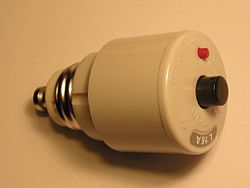 Zasada działania bezpiecznika automatycznego.Przekroczenie dopuszczalnego natężenia prądu w obwodzie powoduje nagrzanie obwodu                            i wygięcie blaszki bimetalowej, która jest częścią wyzwalacza przeciążeniowego. Wygięcie blaszki powoduje otwarcie zestyku, a to prowadzi do przerwania obwodu. Moment zadziałania wyzwalacza przeciążeniowego zależy w głównej mierze od natężenia prądu czyli od wartości prądu powodującego przeciążenie. Zasada ta oznacza, że im wyższa wartość prądu przeciążeniowego, tym szybszy czas reakcji wyzwalacza. Co ważne, zadziałanie bezpiecznika automatycznego i przerwanie obwodu nie jest równoznaczne z przepaleniem bezpiecznika – można go ponownie użyć do zamknięcia obwodu.Przeanalizuj schemat – procentowy udział poszczególnych odbiorników energii elektrycznej w całkowitym zużyciu energii w gospodarstwie domowym - str. 95.Patrząc na str. 96 wypisz w zeszycie z jakich elementów składa się domowa instalacja gazowa.Zapoznaj się jakie są objawy zatrucia gazem i jak zapobiegać ulatnianiu się gazu str. 97.Ustnie odpowiedz na pytanie: Jak ograniczyć zużycie gazu?  - str. 98.Napisz w zeszycie: Domowa instalacja wodno – kanalizacyjna pozwala na dostarczenie do domów czystej wody i odprowadzenie wody zużytej.Zapoznaj się jak działa instalacja wodno – kanalizacyjna w domu – str.98 – 101.Przeanalizuj schemat instalacji grzewczej str. 102 oraz schemat budowy głowicy grzejnikowej z zaworem termostatycznym str.103.Wykonaj pisemnie: Ćw. 8 str. 103.Naucz się nowych wiadomości. Pozdrawiam serdecznie. 